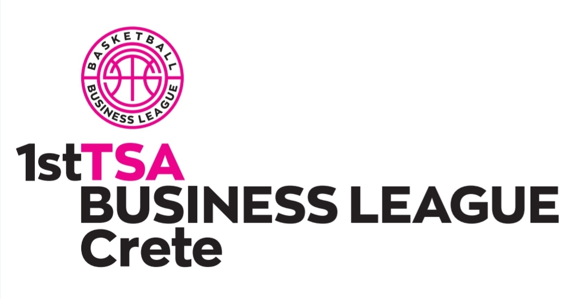 ΕΣΩΤΕΡΙΚΟΣ ΚΑΝΟΝΙΣΜΟΣ ΔΙΕΞΑΓΩΓΗΣ & ΛΕΙΤΟΥΡΓΙΑΣ 1o BASKETBALL BUSINESS LEAGUE, CRETEΑγαπητοί φίλοι του μπάσκετ

Καλώς ήλθατε στην κλήρωση του 1ου Basketball Business League, Crete.

Με την παρούσα επιστολή θα θέλαμε να σας ενημερώσουμε για τον τρόπο διεξαγωγής και λειτουργίας του πρωταθλήματος που θα λάβετε μέρος, όπως και τους κανονισμούς που θα πρέπει να ακολουθεί η κάθε ομάδα καθ’ όλη την διάρκεια του τουρνουά βάση κανονισμών ΕΟΚ αλλα και του Υπουργείου για την προστασία κατά του covid-19.Οι εκπρόσωποι των ομάδων βρίσκεστε απόψε εδώ για την κλήρωση ώστε να λάβετε το νούμερο της ομάδας σας και να δείτε σε ποιόν όμιλο θα αγωνιστείτε. 
Επίσης σήμερα θα λάβετε τις διαπιστεύσεις των μελών της ομάδας σας και τον εσωτερικό κανονισμό διεξαγωγής του τουρνουά τον οποίο κρατάτε στα χέρια σας τώρα. 
Το πλήρες πρόγραμμα τών αγώνων οπως και οι ώρες διεξαγωγής θα αναρτηθούν την επόμενη μέρα απο την κλήρωση στην ιστοσελίδα της διοργάνωσης, οπου και θα μπορείτε να βλέπετε και τα αποτελέσματα όλων των αγώνων και των δύο ομίλων κάθε επόμενη των αγώνων.Ολες οι ομάδες θα πρέπει να είναι στο γήπεδο τουλάχιστον 45 λεπτά νωρίτερα της έναρξης των αγώνων της ώστε να υπάρχει το χρονικό διάστημα για τα παρακάτω. 
1) Είσοδος της ομάδας στα αποδυτήρια
2) Είσοδο της ομάδας στον αγωνιστικό χώρο
3) 30΄πριν την έναρξη, είσοδο στον χώρο προθέρμανσης 
4) 15’ πριν την έναρξη, είσοδο στον αγωνιστικό χώρο για ζέσταμα με μπάλες 

Για ταυτοποίηση στην είσοδο του αγωνιστικού χώρου, οι ομάδες θα πρέπει να έχουν πάντα μαζί τους όλα τα μέλη της ομάδας την προσωπική διαπίστευη που θα τους δωθεί απο την οργανωτική επιτροπή. 
Βάση κανονισμών και πρωτοκόλλου της ΕΟΚ αλλα και του Υπουργείου για την προστασία κατά του covid-19, θα πρέπει όλοι να φοράνε μάσκα καθ΄όλη την παραμονή τους στον αγωνιστικό χώρο, εκτός την ώρα του αγώνα όπου ο μόνος που πρέπει να φοράει μόνιμα την μάσκα είναι ο προπονητής.Όλοι οι προπονητές και οι παίχτες είναι υποχρεωμένοι να έχουν πιστοποιητικό εμβολιασμού ή νόσησης ή rapid test.Διαιτητές γραμματεία, θεατές και τα μέλη της διοργάνωσης επίσης πρέπει να έχουν πιστοποιητικό εμβολιασμού ή νόσησης ή rapid test πριν από κάθε αγώνα.Όλες οι ομάδες θα μπορουν να παρακολουθούν τους υπόλοιπους αγώνες στην κερκίδα όπου θα υπάρχει σήμανση για εύκολη καθοδήγηση.
Όλοι οι αγώνες θα μαγνητοσκοπούνται και θα ανεβαίνουν στο κανάλι του Basketball Busiess League στο YouTube. 
Επίσης την πρώτη αγωνιστική ο φωτογράφος της διοργάνωσης θα βγάλει τις ομαδικές φωτογραφίες για κάθε ομάδα οι οποίες θα αναρτηθούν στην ιστοσελίδα της διοργάνωσης όπως και όλες οι φωτογραφίες αγωνιστικών φάσεων απο όλα τα παιχνίδια. Όπως γνωρίζετε ήδη για το αγωνιστικό κομμάτι της διοργάνωσης, το πρωτάθλημα θα διεξαχθεί βάση κανονισμών FIBA (Παγκόσμιας Ομοσπονδίας Καλαθοσφαίρισης). 
Τα παιχνίδια θα έχουν τέσσερα 10λεπτα με running clock το όποιο θα σταματάει μόνο σε περίπτωση ελευθέρων βολών αλλα και στο τελευταίο ένα λεπτό της κάθε περιόδου.
Η Διεξαγωγή των αγώνων θα γίνεται με την βοήθεια δύο διαιτητών που θα ορίζονται απο τον ΣΥΔΚΑΚ (Σύνδεσμο Διαιτητών Καλαθοσφαίρισης Κρήτης), έναν κριτή που θα ορίζεται απο τον ΣΥΚΚΑΚ (Σύνδεσμο Κριτών Καλαθοσφαίρισης Κρήτης) και απο έναν χειριστή για τον πίνακα αποτελεσμάτων. 
Η κάθε ομάδα θα έχει δικαίωμα σε ένα τάιμ άουτ για κάθε δεκάλεπτο.     Οι ομάδες θα γνωρίζουν απο την αρχή του τουρνουά (στα αποτελέσματα της κλήρωσης) σε ποιά παιχνίδια θα είναι Home και σε ποια Guest ώστε να έχουν την κατάλληλη εμφάνιση στην κατοχή τους σε κάθε αγώνα (την ανοιχτόχρωμη εμφάνηση στην περίπτωση που αγωνίζεται σαν Home και την σκουρόχρωμη στην περίπτωση που αγωνίζεται σαν Guest) ακριβώς όπως ορίζει και ο κανονισμός της FIBA.
Βάση πρωτοκόλλου covid-19, οι ομάδες θα γνωρίζουν απο την αρχή του τουρνουά, ποιά αποδυτήρια θα χρησιμοποιούν σε κάθε αγώνα με σήμανση που θα υπάρχει στα αυτά με τα σύμβολα A, B, Γ και Δ. Στο πρόγραμμα αγώνων δίπλα απο κάθε ομάδα θα υπάρχει και η ένδειξη Α, Β, Γ ή Δ για τα αποδυτήρια.                                Παρακάτω θα βρείτε τα brackets των δύο ομίλων για να μπορέσετε να σημειώσετε τις ομάδες των ομίλων στην κλήρωση, γνωρίζοντας βεβαίως οτι θα έχετε την δυνατότητα να τα βρείτε αναλυτικά στην ιστοσελίδα την διοργάνωσης την επόμενη μέρα της κλήρωσης.
Η διοργανώτρια εταιρία σας εύχεται καλή επιτυχία και ένα υγιές ανταγωνιστικό τουρνουά.The Shot Team                                                                                                                                                                                                         Α’ ΟΜΙΛΟΣ Β’ ΟΜΙΛΟΣ Με εκτίμηση για την οργανωτική επιτροπή:Λουκάς Λάζουκιτς: 6986946555Δρακωνάκη Μαρία: 6942954594Γιώργος Μπούτσης: 6986102511Υπεύθυνος covid:Δρακωνάκη Μαρία. ΚΛΕΙΔΑΡΙΘΜΟΣΟΜΑΔΕΣΟΜΑΔΑ1Group A T12Group A T23Group A T34Group A T45Group A T56Group A T67Group A T78Group A T8ΚΛΕΙΔΑΡΙΘΜΟΣΟΜΑΔΕΣΟΜΑΔΑ1Group B T12Group B T23Group B T34Group B T45Group B T56Group B T67Group B T78Group B T8Α' ΟΜΙΛΟΣΑ' ΟΜΙΛΟΣΑ' ΟΜΙΛΟΣΑ' ΟΜΙΛΟΣΑ' ΟΜΙΛΟΣΑ' ΟΜΙΛΟΣΑ' ΟΜΙΛΟΣΑ' ΓΥΡΟΣΑ' ΓΥΡΟΣΑ' ΓΥΡΟΣΒ' ΓΥΡΟΣΒ' ΓΥΡΟΣΒ' ΓΥΡΟΣ1η ΑΓΩΝΙΣΤΙΚΗ1η ΑΓΩΝΙΣΤΙΚΗ1η ΑΓΩΝΙΣΤΙΚΗ8η ΑΓΩΝΙΣΤΙΚΗ8η ΑΓΩΝΙΣΤΙΚΗ8η ΑΓΩΝΙΣΤΙΚΗGroup A T1-Group A T2Group A T2-Group A T1Group A T3-Group A T8Group A T8-Group A T3Group A T4-Group A T7Group A T7-Group A T4Group A T5-Group A T6Group A T6-Group A T52η ΑΓΩΝΙΣΤΙΚΗ2η ΑΓΩΝΙΣΤΙΚΗ2η ΑΓΩΝΙΣΤΙΚΗ9η ΑΓΩΝΙΣΤΙΚΗ9η ΑΓΩΝΙΣΤΙΚΗ9η ΑΓΩΝΙΣΤΙΚΗGroup A T3-Group A T1Group A T1-Group A T3Group A T2-Group A T4Group A T4-Group A T2Group A T8-Group A T5Group A T5-Group A T8Group A T6-Group A T7Group A T7-Group A T63η ΑΓΩΝΙΣΤΙΚΗ3η ΑΓΩΝΙΣΤΙΚΗ3η ΑΓΩΝΙΣΤΙΚΗ10η ΑΓΩΝΙΣΤΙΚΗ10η ΑΓΩΝΙΣΤΙΚΗ10η ΑΓΩΝΙΣΤΙΚΗGroup A T1-Group A T4Group A T4-Group A T1Group A T5-Group A T3Group A T3-Group A T5Group A T6-Group A T2Group A T2-Group A T6Group A T7-Group A T8Group A T8-Group A T74η ΑΓΩΝΙΣΤΙΚΗ4η ΑΓΩΝΙΣΤΙΚΗ4η ΑΓΩΝΙΣΤΙΚΗ11η ΑΓΩΝΙΣΤΙΚΗ11η ΑΓΩΝΙΣΤΙΚΗ11η ΑΓΩΝΙΣΤΙΚΗGroup A T5-Group A T1Group A T1-Group A T5Group A T4-Group A T6Group A T6-Group A T4Group A T3-Group A T7Group A T7-Group A T3Group A T2-Group A T8Group A T8-Group A T25η ΑΓΩΝΙΣΤΙΚΗ5η ΑΓΩΝΙΣΤΙΚΗ5η ΑΓΩΝΙΣΤΙΚΗ12η ΑΓΩΝΙΣΤΙΚΗ12η ΑΓΩΝΙΣΤΙΚΗ12η ΑΓΩΝΙΣΤΙΚΗGroup A T1-Group A T6Group A T6-Group A T1Group A T7-Group A T5Group A T5-Group A T7Group A T8-Group A T4Group A T4-Group A T8Group A T2-Group A T3Group A T3-Group A T26η ΑΓΩΝΙΣΤΙΚΗ6η ΑΓΩΝΙΣΤΙΚΗ6η ΑΓΩΝΙΣΤΙΚΗ13η ΑΓΩΝΙΣΤΙΚΗ13η ΑΓΩΝΙΣΤΙΚΗ13η ΑΓΩΝΙΣΤΙΚΗGroup A T7-Group A T1Group A T1-Group A T7Group A T6-Group A T8Group A T8-Group A T6Group A T5-Group A T2Group A T2-Group A T5Group A T4-Group A T3Group A T3-Group A T47η ΑΓΩΝΙΣΤΙΚΗ7η ΑΓΩΝΙΣΤΙΚΗ7η ΑΓΩΝΙΣΤΙΚΗ14η ΑΓΩΝΙΣΤΙΚΗ14η ΑΓΩΝΙΣΤΙΚΗ14η ΑΓΩΝΙΣΤΙΚΗGroup A T8-Group A T1Group A T1-Group A T8Group A T2-Group A T7Group A T7-Group A T2Group A T3-Group A T6Group A T6-Group A T3Group A T4-Group A T5Group A T5-Group A T4B' ΟΜΙΛΟΣB' ΟΜΙΛΟΣB' ΟΜΙΛΟΣB' ΟΜΙΛΟΣB' ΟΜΙΛΟΣB' ΟΜΙΛΟΣB' ΟΜΙΛΟΣΑ' ΓΥΡΟΣΑ' ΓΥΡΟΣΑ' ΓΥΡΟΣΒ' ΓΥΡΟΣΒ' ΓΥΡΟΣΒ' ΓΥΡΟΣ1η ΑΓΩΝΙΣΤΙΚΗ1η ΑΓΩΝΙΣΤΙΚΗ1η ΑΓΩΝΙΣΤΙΚΗ8η ΑΓΩΝΙΣΤΙΚΗ8η ΑΓΩΝΙΣΤΙΚΗ8η ΑΓΩΝΙΣΤΙΚΗGroup B T1-Group B T2Group B T2-Group B T1Group B T3-Group B T8Group B T8-Group B T3Group B T4-Group B T7Group B T7-Group B T4Group B T5-Group B T6Group B T6-Group B T52η ΑΓΩΝΙΣΤΙΚΗ2η ΑΓΩΝΙΣΤΙΚΗ2η ΑΓΩΝΙΣΤΙΚΗ9η ΑΓΩΝΙΣΤΙΚΗ9η ΑΓΩΝΙΣΤΙΚΗ9η ΑΓΩΝΙΣΤΙΚΗGroup B T3-Group B T1Group B T1-Group B T3Group B T2-Group B T4Group B T4-Group B T2Group B T8-Group B T5Group B T5-Group B T8Group B T6-Group B T7Group B T7-Group B T63η ΑΓΩΝΙΣΤΙΚΗ3η ΑΓΩΝΙΣΤΙΚΗ3η ΑΓΩΝΙΣΤΙΚΗ10η ΑΓΩΝΙΣΤΙΚΗ10η ΑΓΩΝΙΣΤΙΚΗ10η ΑΓΩΝΙΣΤΙΚΗGroup B T1-Group B T4Group B T4-Group B T1Group B T5-Group B T3Group B T3-Group B T5Group B T6-Group B T2Group B T2-Group B T6Group B T7-Group B T8Group B T8-Group B T74η ΑΓΩΝΙΣΤΙΚΗ4η ΑΓΩΝΙΣΤΙΚΗ4η ΑΓΩΝΙΣΤΙΚΗ11η ΑΓΩΝΙΣΤΙΚΗ11η ΑΓΩΝΙΣΤΙΚΗ11η ΑΓΩΝΙΣΤΙΚΗGroup B T5-Group B T1Group B T1-Group B T5Group B T4-Group B T6Group B T6-Group B T4Group B T3-Group B T7Group B T7-Group B T3Group B T2-Group B T8Group B T8-Group B T25η ΑΓΩΝΙΣΤΙΚΗ5η ΑΓΩΝΙΣΤΙΚΗ5η ΑΓΩΝΙΣΤΙΚΗ12η ΑΓΩΝΙΣΤΙΚΗ12η ΑΓΩΝΙΣΤΙΚΗ12η ΑΓΩΝΙΣΤΙΚΗGroup B T1-Group B T6Group B T6-Group B T1Group B T7-Group B T5Group B T5-Group B T7Group B T8-Group B T4Group B T4-Group B T8Group B T2-Group B T3Group B T3-Group B T26η ΑΓΩΝΙΣΤΙΚΗ6η ΑΓΩΝΙΣΤΙΚΗ6η ΑΓΩΝΙΣΤΙΚΗ13η ΑΓΩΝΙΣΤΙΚΗ13η ΑΓΩΝΙΣΤΙΚΗ13η ΑΓΩΝΙΣΤΙΚΗGroup B T7-Group B T1Group B T1-Group B T7Group B T6-Group B T8Group B T8-Group B T6Group B T5-Group B T2Group B T2-Group B T5Group B T4-Group B T3Group B T3-Group B T47η ΑΓΩΝΙΣΤΙΚΗ7η ΑΓΩΝΙΣΤΙΚΗ7η ΑΓΩΝΙΣΤΙΚΗ14η ΑΓΩΝΙΣΤΙΚΗ14η ΑΓΩΝΙΣΤΙΚΗ14η ΑΓΩΝΙΣΤΙΚΗGroup B T8-Group B T1Group B T1-Group B T8Group B T2-Group B T7Group B T7-Group B T2Group B T3-Group B T6Group B T6-Group B T3Group B T4-Group B T5Group B T5-Group B T4